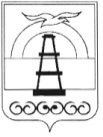 АДМИНИСТРАЦИЯ МУНИЦИПАЛЬНОГО ОБРАЗОВАНИЯ ГОРОДСКОЙ ОКРУГ «ОХИНСКИЙ»ПОСТАНОВЛЕНИЕот _____________                                                                                     № ______г. ОхаВ соответствии со статьей 78 Бюджетного кодекса Российской Федерации, статьями 16, 52 Федерального закона от 06.10.2003 № 131-ФЗ «Об общих принципах организации местного самоуправления в Российской Федерации», руководствуясь статьей 42 Устава муниципального образования городской округ «Охинский» Сахалинской области,ПОСТАНОВЛЯЮ:1. Внести в Порядок предоставления субсидии из бюджета муниципального образования городской округ «Охинский» муниципальным казенным предприятиям на возмещение и (или) финансовое обеспечение затрат, связанных с производством (реализацией) товаров, выполнением работ и оказанием услуг в сфере жилищно-коммунального хозяйства, утвержденный постановлением администрации муниципального образования городской округ «Охинский» от 15.04.2020 № 235, следующие изменения: 1.1. пункт 1.8. после слов «единого портала» дополнить словами «не позднее 15-го рабочего дня, следующего за днем принятия решения о бюджете (решения о внесении изменений в решение о бюджете)»;1.2. раздел I дополнить пунктом 1.9. следующего содержания:«1.9. Субсидия предоставляется по результатам отбора, проводимого путем запроса предложений.»;1.3. пункт 2.1. после слов «получателю Субсидии» дополнить словами «по результатам отбора, проводимого путем запроса предложений,»;1.4. пункт 2.6 признать утратившим силу;1.5. пункт 3.7 после слов «приказом финансового управления муниципального образования городской округ «Охинский» дополнить словами «, которое должно содержать требование о включении в Соглашение в случае уменьшения главному распорядителю как получателю бюджетных средств ранее доведенных лимитов бюджетных обязательств, приводящего к невозможности предоставления Субсидии в размере, определенном в Соглашении, условия о согласовании новых условий Соглашения или о расторжении Соглашения при недостижении согласия по новым условиям.»;1.6. раздел IV дополнить пунктом 4.3 следующего содержания:«4.3. Комитет вправе устанавливать в Соглашении сроки и формы представления Получателем Субсидии дополнительной отчетности.»;1.7. приложение № 5 к Порядку признать утратившим силу.2. Опубликовать настоящее постановление в газете «Сахалинский нефтяник» и разместить на официальном сайте администрации муниципального образования городской округ «Охинский» www.adm-okha.ru.3. Контроль за исполнением настоящего постановления возложить на председателя комитета по управлению муниципальным имуществом и экономике муниципального образования городской округ «Охинский»          А.Е. Горбатова.  О внесении дополнений и изменений в Порядок предоставления субсидии из бюджета муниципального образования городской округ «Охинский» муниципальным казенным предприятиям на возмещение и (или) финансовое обеспечение затрат, связанных с производством (реализацией) товаров, выполнением работ и оказанием услуг в сфере жилищно-коммунального хозяйства, утвержденный постановлением администрации муниципального образования городской округ «Охинский» от 15.04.2020 № 235Глава муниципального образования городской округ «Охинский»Е.Н. Михлик